Государственный комитет СССР по делам строительства 
(Госстрой СССР)Инструкция 
по проектированию технологических 
стальных трубопроводов 
Ру до 10 МпаСН 527-80Утверждена постановлением 
Государственного комитета СССР 
по делам строительства 
от 4 августа 1980 г. № 120Устанавливает требования проектирования технологических стальных трубопроводов с диаметром до 1400 мм, предназначенных для транспортирования жидких и газообразных веществ с различными физико-химическими свойствами (сырье, полуфабрикаты, реагенты, промежуточные и конечные продукты, полученные или использованные в технологическом процессе, и др.), с давлением до 10 МПа и температурой от 70 до + 450С.Для инженерно-технических работников проектных организаций.Разработана институтом ВНИИМонтажспецстрой Минмонтажспецстроя СССР при участии институтов ВНИПИТеплопроект Минмонтажспецстроя СССР, Гипрокаучук и ВНИПИНефть Миннефтехимпрома СССР и ВНИИСТ Миннефтегазстроя.Инструкция согласована с Госгортехнадзором, ГУПО МВД СССР и Минздравом СССР.Редакторы: инж. И.В. Сессин (Госстрой СССР); кандидаты техн. наук Р.И. Тавастшерна и А.И. Бесман, инж. А.А. Гутовский (ВНИИМмонтажспецстрой); инж. В.В. Попова (ВНИПИТеплопроект); инж. М.Н. Яковлев (Гипрокаучук); инженеры В.М. Вольвовский, Т.С. Сафонова, Б.И. Мартьянов (ВНИПИНефть).Внесены в текст документа изменения утвержденные постановлениями Госстроя СССР от 16 декабря 1987 г. № 295 и с 1 января 1988 г. в действие и утвержденное постановлением Госстроя СССР от 26.11.86 г. № 36 и введенное в действие с 1.01.87 г., измененные пункты отмечены *.1. Общие указания1.1. Требования настоящей Инструкции должны выполняться при проектировании технологических стальных трубопроводов с условным проходом до 1400 мм включительно, предназначенных для транспортирования жидких и газообразных веществ с различными физико-химическими свойствами, условным давлением до 10 МПа (100 кгс/см2) и температурой от минус 70 до 450С.Примечания: 1. К технологическим трубопроводам относятся трубопроводы, предназначенные для транспортирования в пределах промышленного предприятия или группы этих предприятий различных веществ (сырья, полуфабрикатов, реагентов, а также промежуточных и конечных продуктов, полученных или используемых в технологическом процессе и др.), необходимых для ведения технологического процесса или эксплуатации оборудования.2. Требования настоящей инструкции не распространяются на технологические трубопроводы: котельных; электростанций; шахт; особого назначения (атомных установок, передвижных агрегатов, пневмотранспорта и пр.); ацетилена; кислорода; горючих газов давлением до 1,2 МПа (сжиженных  до 1,6 МПа), предназначенных для газоснабжения городов и других населенных пунктов; газового хозяйства металлургических заводов; работающие под вакуумом или подверженные динамическим нагрузкам; подконтрольные органам Госгортехнадзора СССР и перечисленные в "Правилах устройства и безопасной эксплуатации трубопроводов пара и горячей воды"; проектируемые в соответствии с отраслевыми нормативными документами, утвержденными в установленном порядке; а также требующие специальных мероприятий по защите внутренней поверхности от коррозионного воздействия транспортируемых веществ для обеспечения нормативного срока эксплуатации.1.2. При проектировании технологических трубопроводов воды и водяного пара следует руководствоваться требованиями глав СНиП по проектированию: тепловых сетей; внутреннего водопровода и канализации зданий; наружных сетей и сооружений водоснабжения и канализации; горячего водоснабжения.1.3. При проектировании технологических трубопроводов надлежит:принимать оптимальные в технико-экономическом отношении способы прокладки и конструктивные решения, а также диаметры, толщины стенок и марки стали труб, фасонных деталей и других изделий;предусматривать наиболее экономичные типы труб и, как правило, сварные;конструировать трубопроводы, как правило, из унифицированных элементов и узлов;предусматривать возможность централизованного изготовления узлов и секций трубопроводов и осуществления крупноблочного монтажа.1.4. Диаметр и толщина стенки стальных труб для технологических трубопроводов должны определяться по расчету. Применение стальных труб с толщиной стенки и диаметром, большими предусмотренных проектом, не допускается.Примечание. В дальнейшем тексте инструкции, за исключением специально оговоренных случаев, вместо термина "технологические трубопроводы" применяется термин "трубопроводы".2. Классификация трубопроводов2.1. Трубопроводы в зависимости от физико-химических свойств и рабочих параметров (давления и температуры) транспортируемых веществ подразделяются на группы и категории, указанные в табл. 1.2.2. Группа и категория должны быть указаны в проекте на каждый участок трубопровода с постоянными рабочими параметрами транспортируемого вещества.2.3. Трубопроводы, транспортирующие вещества с рабочей температурой равной или превышающей температуру их самовоспламенения, или рабочей температурой ниже минус 40С, а также несовместимые с водой или кислородом воздуха при нормальных условиях, следует относить к I категории.2.4. Допускается принимать более ответственную категорию для трубопроводов группы В, не допускающих перерывов в подаче транспортируемых по ним веществ.Таблица 1Примечания: 1. Группу и категорию трубопровода следует устанавливать по параметру, который требует отнесения его к более ответственной группе или категории.2. Класс опасности вредных веществ следует определять по ГОСТ 12.1.005-76 и ГОСТ 12.1.007-76, взрыво- и пожароопасность - по ГОСТ 12.1.004-76.3. Вредные вещества класса опасности 4 следует относить: взрыво- и пожароопасные к группе Б; негорючие к группе В.4.* Параметры транспортируемого вещества следует принимать: рабочее давление - равным избыточному максимальному давлению, развиваемому источником давления (насос, компрессор и т.п.); рабочую температуру - равной максимальной температуре транспортируемого вещества, установленной технологическим регламентом; условное давление - в зависимости от рабочего давления, температуры и материала трубопровода по ГОСТ 356-80.3. Трассы и способы прокладкиОбщие положения3.1. Прокладка трубопроводов должна осуществляться в соответствии с требованиями глав СНиП по проектированию генеральных планов промышленных предприятий и проектированию производственных зданий промышленных предприятий.3.2. Трассы трубопроводов следует проектировать вдоль проездов и дорог, как правило, со стороны, противоположной размещению тротуаров и пешеходных дорожек. Внутри производственных кварталов трассы трубопроводов следует проектировать параллельно линиям застройки.3.3. При прокладке трубопроводов по территории, не подлежащей застройке, в случае необходимости следует предусматривать устройство специальной дороги с целью использования ее в период строительства и эксплуатации трубопроводов.3.4. При выборе геометрической схемы трасс необходимо предусматривать возможность самокомпенсации температурных деформаций трубопроводов за счет использования поворотов трасс. Повороты трасс следует выполнять, как правило, под углом 90.3.5. Трубопроводы следует проектировать с уклоном, обеспечивающим возможно полное опорожнение их в цеховую аппаратуру или емкости. Уклоны трубопроводов следует принимать, как правило, не менее:для легкоподвижных жидких веществ             - 0,002для газообразных веществ                                 - 0,003для высоковязких и застывающих веществ     - 0,02В обоснованных случаях допускается прокладка трубопроводов с меньшими уклонами или без уклона, но при этом должны быть предусмотрены мероприятия, обеспечивающие их опорожнение.3.6.* Для трубопроводов групп А, Ба и Бб следует, как правило, предусматривать надземную прокладку.3.7.* Для неизолированных трубопроводов и трубопроводов с толщиной теплоизоляции, приведенной в табл. 3 настоящей Инструкции, расстояние между осями смежных трубопроводов и от трубопроводов до стенок каналов, тоннелей, галерей, а также до стен зданий, по которым проложен трубопровод, допускается принимать по рекомендуемому прил. 1.Для трубопроводов с толщиной теплоизоляции, менее указанной в табл. 3 настоящей Инструкции, при определении этих расстояний следует руководствоваться главной СНиП по проектированию тепловых сетей.3.8. При проектировании в местах поворотов трассы следует предусматривать возможность перемещений трубопроводов, возникающих от изменения температуры стенок трубы, внутреннего давления и других нагрузок.3.9. В местах прокладки трубопроводов следует предусматривать возможность беспрепятственного перемещения средств пожаротушения, а также подъемных механизмов и оборудования.3.10. При совместной прокладке трубопроводов и электрических коммуникаций, а также при назначении расстояний между ними следует руководствоваться главой СНиП по проектированию генеральных планов промышленных предприятий, а также правилами устройства электроустановок (ПУЭ), утвержденными Минэнерго СССР.3.11.* Утратил силу.3.12. Ширина полосы, отводимой для строительства трубопроводов, определяется:при подземной прокладке - габаритами узлов или камер;при надземной прокладке - шириной траверс эстакад.3.13. Расстояния от межцеховых трубопроводов или от края эстакады до зданий и наружных сооружений следует принимать соответствии с требованиями главы СНиП по проектированию генеральных планов промышленных предприятий, а также отраслевыми противопожарными нормами и правилами безопасности, утвержденными в установленном порядке.3.14. Трубопроводы групп А и Б, прокладываемые между смежными предприятиями промышленного узла, а также между производственной зоной и зоной товарно-сырьевых складов (парков) предприятия, должны располагаться от зданий общественного питания, здравоохранения, административных, учебных, культурного обслуживания и других зданий с массовым скоплением людей на расстоянии не менее 50 м при надземной прокладке и не менее 25 м при подземной прокладке.Расстояния от трубопроводов групп А и Б до зданий и сооружений промышленного назначения, в которых отсутствует массовое скопление людей, а также от трубопроводов группы В до промышленных зданий и сооружений любого назначения, должны приниматься как для межцеховых трубопроводов в соответствии с требованиями п. 3.13 настоящей Инструкции.3.15. Не допускается прокладка внутрицеховых трубопроводов внутри административных, бытовых, хозяйственных помещений, в помещениях электрораспределительных устройств, электроустановок, щитов автоматизации, вентиляционных камер, тепловых пунктов, а также на путях эвакуации персонала (лестничных клетках, коридорах и т.п.).3.16.* Внутрицеховые трубопроводы условным диаметром до 100 мм групп А и Б для всех веществ и группы В для газа, а также трубопроводы группы В всех диаметров для жидких веществ допускается прокладывать по наружной поверхности глухих стен вспомогательных помещений.3.17.* Внутрицеховые трубопроводы с условным проходом до 200 мм допускается прокладывать по несгораемым участкам несущих стен производственных зданий.Такие трубопроводы должны располагаться на 0,5 м ниже или выше оконных или дверных проемов.3.18.* Не допускается прокладка трубопроводов по стенам зданий со сплошным остеклением, а также по легкосбрасываемым под воздействием взрывной волны ограждающим конструкциям.Прокладка трубопроводов на эстакадах, высоких и низких опорах и в галереях3.19. Прокладку трубопроводов на эстакадах, высоких или низких опорах следует применять при любом сочетании трубопроводов независимо от свойств и параметров транспортируемых веществ.3.20. При многоярусной прокладке трубопроводов их следует располагать, как правило, в следующей последовательности:трубопроводы кислот и агрессивных веществ - на самых нижних ярусах;трубопроводы групп Ба и Бб - в верхнем ярусе и, по возможности, у края эстакады;трубопроводы с веществами, смешение которых может вызвать взрыв или пожар, - на максимально возможном удалении друг от друга.3.21.* При прокладке трубопроводов на эстакадах или высоких опорах допускается размещать над проездами или дорогами П-образные компенсаторы при невозможности или нецелесообразности их размещения в других местах.3.22. При прокладке по эстакадам трубопроводов, требующих регулярного обслуживания (не менее одного раза в смену), должны предусматриваться проходные мостики шириной не менее 0,6 м с перилами высотой не менее 0,9 м и через каждые 200 м лестницы - вертикальные с шатровым ограждением или маршевые.3.23. При прокладке трубопроводов на низких опорах расстояние от поверхности земли до низа труб или теплоизоляции следует принимать в соответствии с требованиями главы СНиП по проектированию сооружений промышленных предприятий. Для перехода через трубопроводы следует предусматривать пешеходные мостики.Допускается предусматривать укладку трубопроводов диаметром до 300 мм включительно в два и более ярусов. При этом расстояние от поверхности земли до верха труб (или теплоизоляции) верхнего яруса должно быть не более 1,5 м.3.24. При соответствующем обосновании допускается прокладка трубопроводов в открытых траншеях или лотках, за исключением трубопроводов горючих и вредных газов (паров) плотностью более 0,8 по отношению к воздуху. При этом арматуру для этих трубопроводов следует размещать в камерах (колодцах) или вентилируемых павильонах, отделенных от траншеи глухими газонепроницаемыми перегородками и оборудованных приямками для сбора и последующей откачки пролившихся веществ. По дну траншеи следует предусматривать устройства для отвода ливневых вод.3.25. Прокладку трубопроводов в галереях следует осуществлять в соответствии с требованиями глав СНиП по проектированию генеральных планов промышленных предприятий и проектированию производственных зданий промышленных предприятий.Бесканальная прокладка3.26.* Бесканальная прокладка допускается, для одиночных трубопроводов групп Бв и В с рабочей температурой транспортируемого вещества не выше 150С. При этом в местах поворотов трубопроводов, имеющих тепловую изоляцию, следует предусматривать каналы и специальные компенсаторные ниши.3.27. Глубина заложения трубопровода (от поверхности земли до верха трубы или теплоизоляционной конструкции) в местах, где не предусматривается движение транспортных средств, должна быть не менее 0,6 м, а на остальных участках принимается из условия расчета трубопровода на прочность.Трубопроводы, транспортирующие застывающие, увлажненные и конденсирующиеся вещества должны располагаться на 0,1 м ниже глубины промерзания с уклоном к конденсатосборникам, цеховой аппаратуре или емкостям.3.28.* Утратил силу.Прокладка в каналах и тоннелях3.29. В непроходных каналах допускается прокладывать трубопроводы группы В, а также трубопроводы, транспортирующие вязкие, легкозастывающие и горючие жидкости (мазут, масло и т.п.) группы Бв. При этом допускается их совместная прокладка, в том числе с трубопроводами сжатого воздуха и инертных газов с давлением не более 1,6 МПа, а также с тепловыми сетями, за исключением паропроводов I категории.3.30. Допускается прокладка в каналах и тоннелях трубопроводов группы В совместно с силовыми, осветительными и телефонными кабелями в соответствии с требованиями Правил устройства электроустановок (ПУЭ), утвержденных Минэнерго СССР.3.31. Каналы и тоннели следует выполнять из сборных несгораемых конструкций и при необходимости предусматривать защиту от проникания в них грунтовых вод.3.32. Арматуру следует размещать на трубопроводах группами в колодцах (камерах). По возможности эти сооружения следует использовать как дренажные и контрольные устройства каналов.3.33.* Прокладка трубопроводов в полупроходных каналах допускается только на отдельных участках трассы, протяженностью не более 100 м, в основном при пересечении трубопроводами групп Бв и В внутризаводских железнодорожных путей и автодорог с усовершенствованными покрытиями.При этом в полупроходном канале должен быть предусмотрен проход шириной не менее 0,5 м и высотой не менее 1,4 м до выступающих конструкций. На концах канала должны быть предусмотрены выходы и люки.3.34. В тоннелях должен предусматриваться проход шириной, равной диаметру наибольшей трубы плюс 100 мм, но не менее 0,7 м и высотой не менее 1,8 м до выступающих конструкций.Допускается местное, длиной не более 4 м, снижение высоты прохода до 1,5 м.3.35. При проектировании отдельно стоящих опор, эстакад, каналов, тоннелей и галерей следует руководствоваться главой СНиП на сооружение промышленных предприятий.4. Конструктивные требования к трубопроводам4.1. Принятая в проекте конструкция трубопровода должна обеспечивать:безопасную и надежную эксплуатацию в пределах нормативного срока;ведение технологического процесса в соответствии с проектными параметрами;производство монтажных и ремонтных работ индустриальными методами с применением средств механизации;возможность выполнения всех видов работ по контролю и термической обработке сварных швов и испытанию;защиту трубопровода от коррозии, вторичных проявлений молнии и статического электричества;предотвращение образования ледяных, гидратных и других пробок в трубопроводе.4.2. Диаметр трубопровода должен определяться расчетом в соответствии с нормами технологического проектирования.4.3. Расположение и крепление трубопроводов внутри здания не должно препятствовать свободному перемещению эксплуатационных подъемно-транспортных устройств.4.4.* Не допускается размещение арматуры, компенсаторов кроме П-образных, дренажных устройств, фланцевых и резьбовых соединений в местах пересечения трубопроводами железных и автомобильных дорог, пешеходных проходов, над дверными проемами, а также под и над окнами и балконами.4.5. В местах пересечения трубопроводом стен, перекрытий и перегородок должны быть предусмотрены специальные футляры, концы которых должны выступать на 20 - 50 мм из пересекаемой конструкции. При пересечении стен и перегородок длину футляра допускается принимать равной толщине пересекаемой стены или перегородки.Зазор между трубопроводом и футляром должен быть не менее 10 мм с уплотнением негорючим материалом, допускающим перемещение трубопровода.4.6.* Утратил силу.4.7. В местах ввода (вывода) трубопроводов в цехи по каналам или тоннелям необходимо предусматривать средства по предотвращению попадания вредных и горючих веществ из цеха в канал и обратно - установку глухих диафрагм из несгораемых материалов или устройство водо- и газонепроницаемых перемычек.4.8. На подземных трубопроводах бесканальной прокладки при пересечении ими железнодорожных путей, автомобильных дорог, проездов и других инженерных сооружений следует предусматривать футляры для каждого трубопровода в отдельности или совместную прокладку их в полупроходном канале.При этом внутренний диаметр футляра должен быть на 100 - 200 мм больше наружного диаметра трубы (с учетом теплоизоляции). Концы футляра должны выходить за пределы пересечения не менее чем на 0,5 м в каждую сторону, но не менее 5 м от головки крайнего рельса.4.9. Размещение арматуры и дренажных устройств на подземных трубопроводах следует предусматривать на расстоянии не менее 2 м (в свету) от края пересекаемой коммуникации. Для арматуры, размещаемой в колодце, указанное расстояние принимается от наружной поверхности стенки колодца.4.10. Проектирование средств защиты трубопроводов, в том числе металлических защитных покрытий теплоизоляции, от вторичных проявлений молний и статического электричества следует осуществлять в соответствии с требованиями, предусмотренными указаниями по проектированию и устройству молниезащиты зданий и сооружений, а также специальными отраслевыми правилами, утвержденными в установленном порядке.Соединения трубопроводов4.11.* Трубопроводы следует предусматривать, как правило, сварными встык. Сварные соединения должны предусматриваться на расстоянии не менее:50 мм от опор и подвесок;100 мм от начала изгиба (за исключением кругоизогнутых отводов);50 мм от наружной поверхности сварного штуцера до поперечного стыкового шва при наружном диаметре штуцера менее 100 мм и 100 мм при наружном диаметре штуцера 100 мм и более.Примечание. В гнутые участки трубопроводов и в соединительные детали допускается вваривать один штуцер внутренним диаметром не более 20 мм.4.12. Фланцевые соединения допускается предусматривать в местах подключения трубопроводов к аппаратам, арматуре и другому оборудованию, имеющему ответные фланцы, а также на участках трубопроводов, требующих в процессе эксплуатации периодической разборки или замены. При этом габаритные размеры и масса этих участков должны быть удобными для проведения ремонтных работ с использованием эксплуатационных подъемно-транспортных устройств.4.13. Резьбовые соединения на трубопроводах допускается предусматривать в местах присоединения их к резьбовой арматуре и контрольно-измерительным приборам.4.14. Не допускается применять резьбовые и фланцевые соединения для трубопроводов, прокладываемых в непроходных каналах и других труднодоступных для осмотра и ремонта местах.4.15. Не допускается расположение соединений, в том числе сварных, на опорах, в толще стен, перегородок и перекрытий зданий и сооружений.Размещение арматуры4.16. Трубопроводную арматуру следует располагать в доступных для ее обслуживания местах и, как правило, группами. Маховик арматуры с ручным приводом должен располагаться на высоте не более 1,8 м от уровня пола или площадки обслуживания. При установке арматуры на вертикальном трубопроводе (стояке) это расстояние принимается от оси маховика.4.17. Для задвижек с ручным управлением условным проходом свыше 500 мм и рабочим давлением 1,6 МПа и более или условным проходом свыше 300 мм и рабочим давлением 2,5 МПа и более следует предусматривать обводные линии (разгрузочные байпасы) с условным проходом не менее величин, приведенных в табл. 2.Таблица 24.18. На вводах трубопроводов горючих веществ в цехи и установки следует предусматривать установку отключающей арматуры. При этом установка отключающей арматуры должна предусматриваться вне производственных зданий и установок на расстоянии, приведенном в прил. 2.Примечание. Вводами следует считать трубопроводы, предназначенные для подачи в цех или установку веществ со склада, общезаводского коллектора или других мест, являющихся источником снабжения этими веществами данного цеха или установки.4.19. Установку арматуры с электроприводом следует предусматривать, как правило, на горизонтальных участках с вертикальным расположением шпинделя.Крепление трубопроводов4.20. Опоры и подвески для трубопроводов следует располагать по возможности ближе к арматуре, фланцам, тройникам и другим сосредоточенным нагрузкам, а также к местам поворотов трассы.4.21. В проекте должны быть указаны данные по регулировке пружинных опор и подвесок.4.22.* При соответствующем обосновании, когда обеспечивается несущая способность, удобство эксплуатации трубопроводов и не запрещается их совместная прокладка, допускается крепление к ним других трубопроводов, за исключением к трубопроводам I категории и случая, когда температура наружной поверхности одного трубопровода ниже 0,8 температуры самовоспламенения транспортируемого вещества другого трубопровода.4.23. Прокладку трубопроводов с горючими веществами необходимо предусматривать по строительным конструкциям из несгораемых материалов.4.24. Опоры трубопроводов, подверженных вибрации, следует принимать тугоподвижными (с хомутом) и располагать на специальных фундаментах или грунте. Подвески для этих трубопроводов допускается предусматривать только в качестве дополнительных способов крепления.При применении подвесок в проекте должна быть указана длина тяг в пределах от 150 до 2000 мм кратно 50 мм.Компенсация температурных деформаций4.25. Трубопроводы следует проектировать с учетом компенсации удлинений от изменения температуры стенок труб и воздействия внутреннего давления.4.26. В тех случаях, когда проектом предусматривается продувка трубопровода паром или промывка горячей водой, компенсирующая способность трубопровода должна быть рассчитана на эти условия.4.27. Для восприятия температурных удлинений и удлинений, возникающих от внутреннего давления, должна быть использована самокомпенсация за счет поворотов и изгибов трассы трубопроводов.4.28. Установку на трубопроводах П-образных, линзовых и волнистых компенсаторов следует предусматривать при невозможности компенсации удлинений за счет самокомпенсации.Установка сальниковых компенсаторов на трубопроводах групп А и Б не допускается.4.29. Установка П-образных компенсаторов должна предусматриваться, как правило, в горизонтальном положении с соблюдением уклона трубопровода. При техническом обосновании допускается установка этих компенсаторов с соответствующими дренажными устройствами и воздушниками в любом положении.При подземной прокладке трубопроводов П-образные компенсаторы допускается размещать над другими коммуникациями.4.30. В проекте должны быть указаны места и величины необходимой предварительной растяжки или сжатия соответствующих участков трубопроводов и компенсаторов, а также величина и направление предварительного смещения подвижных опор и подвесок.4.31. Для расчета поправок на температурные условия в момент монтажа трубопровода в проекте должна быть указана расчетная температура, для которой определена величина растяжки или сжатия компенсаторов трубопроводов.Устройства для дренажа и продувки4.32. При необходимости продувки и дренажа трубопроводов на них должны быть предусмотрены специальные устройства.4.33. Дренажные устройства постоянного действия следует предусматривать на газопроводах, в которых возможно образование конденсата в процессе эксплуатации.В качестве дренажных устройств могут предусматриваться конденсатоотводчики, гидравлические затворы, сепараторы и т.п.Отбор конденсата должен предусматриваться из специального штуцера-кармана, привариваемого к трубопроводу. Отвод конденсата должен производиться, как правило, в закрытые системы.4.34. В качестве дренажных устройств периодического действия должны предусматриваться сливные штуцеры с запорной арматурой или заглушкой и приспособлениями для подсоединения постоянных или съемных труб или шлангов. При этом слив конденсата должен производиться в специальные стационарные или передвижные емкости.4.35. Конденсатоотводящие устройства, конденсатосборники и дренажные трубопроводы, размещаемые на открытом воздухе, должны быть защищены от замерзания.4.36. В необходимых случаях на трубопроводах должны предусматриваться специальные штуцеры-воздушники, размещаемые в верхних точках трубопровода, а при необходимости продувки их в цеховую аппаратуру  в начальных и конечных точках трубопровода, за исключением случаев, когда возможно использование в качестве воздушников штуцеров аппаратов.4.37. Диаметры дренажных устройств и воздушников рекомендуется принимать в соответствии с прил. 3.4.38. Обвязка трубопроводов должна обеспечивать аварийное опорожнение их в дренажные, цеховые, складские или аварийные емкости, а также возможность продувки трубопроводов перед ремонтом.5. Расчет трубопроводов на прочность5.1.* Расчет трубопроводов на прочность следует осуществлять в соответствии с требованиями ведомственных нормативных документов, утвержденных в установленном порядке.5.2. Расчет на прочность технологических трубопроводов пара и горячей воды следует осуществлять по нормам, утвержденным Госгортехнадзором СССР.6. Защита трубопроводов от коррозии6.1. Защиту от коррозии наружной поверхности надземных трубопроводов, а также трубопроводов, прокладываемых в каналах, тоннелях и галереях, следует предусматривать в соответствии с требованиями государственных стандартов и главы СНиП по проектированию защиты от коррозии строительных конструкций.6.2. При бесканальной прокладке подземных трубопроводов проектирование средств защиты от почвенной коррозии и коррозии, вызываемой блуждающими токами, следует осуществлять:для трубопроводов без тепловой изоляции, транспортирующих веществ с температурой до 70С - в соответствии с требованиями ГОСТ 9.015-74;для трубопроводов без тепловой изоляции, транспортирующих вещества с температурой свыше 70С - в соответствии с требованиями главы СНиП по проектированию тепловых сетей.6.3. При проектировании средств защиты от коррозии коммуникаций компрессорных и перекачивающих станций, размещаемых на территориях промышленных площадок, а также способов защиты и изоляционных покрытий трубопроводов, прокладываемых в скальных грунтах, следует руководствоваться требованиями главы СНиП по проектированию магистральных трубопроводов.6.4. Подземные трубопроводы в местах пересечения с путями электрифицированных железных дорог должны иметь изоляцию усиленного типа в соответствии с ГОСТ 9.015-74, выступающую на 3 м из футляра, и укладываться на центрирующие диэлектрические прокладки.6.5. При изменении условий прокладки (например, от подземной к наземной) и соответственно способов защиты от коррозии должно предусматриваться перекрытие защитных покрытий внахлест не менее 0,5 м.6.6. Защиту от коррозии внутренней поверхности трубопроводов следует предусматривать с учетом химических и физических свойств транспортируемых веществ, конструкции и материалов элементов трубопроводов, условий эксплуатации и других факторов в соответствии с требованиями отраслевых нормативных документов, утвержденных в установленном порядке.6.7. Трубопроводы, транспортирующие вещества с температурой ниже 20С и подлежащие теплоизоляции, должны защищаться от коррозии как трубопроводы без тепловой изоляции.7. Тепловая изоляция7.1. Необходимость применения тепловой изоляции для трубопроводов должна устанавливаться в каждом конкретном случае в зависимости от физико-химических свойств транспортируемых веществ, места и способа прокладки трубопровода, требований технологического процесса и пожарной безопасности, а также с учетом эффективного и экономного расходования топливно-энергетических ресурсов.7.2. Для трубопроводов, прокладываемых в помещениях и тоннелях, тепловая изоляция должна предусматриваться, если транспортируемые вещества имеют температуру:45С и выше;равную или более низкую, чем температура точки росы для расчетных условий.Примечания: 1. При технико-экономическом обосновании допускается предусматривать тепловую изоляцию для трубопроводов, перекачивающих вещества с температурой выше точки росы.2. Допускается не изолировать трубопроводы с температурой выше 45С, огражденные или расположенные на высоте более 2,2 м от уровня пола обслуживающей площадки и т.п., при условии учета в теплотехнических расчетах теплопритоков от них.7.3. Трубопроводы, прокладываемые на открытом воздухе, должны предусматриваться с тепловой изоляцией, за исключением трубопроводов, транспортирующих вещества, охлаждение или нагрев которых несущественно влияют на технологический процесс. Для неизолированных трубопроводов с температурой выше 60С должна предусматриваться тепловая изоляция от ожогов в местах возможного нахождения эксплуатационного персонала.7.4. При подземной прокладке тепловую изоляцию следует предусматривать для трубопроводов, прокладываемых в непроходных каналах, при рабочей температуре транспортируемой среды 20С, и ниже.Необходимость применения тепловой изоляции для трубопроводов, прокладываемых в непроходных каналах при рабочей температуре транспортируемой среды свыше 20С, а также при их бесканальной прокладке должна определяться в каждом конкретном случае с учетом требований п. 7.1 настоящих норм.7.5. Необходимые расчетные данные для проектирования тепловой изоляции (расчетные температуры окружающей среды, коэффициенты теплопроводности теплоизоляционных конструкций, коэффициенты теплоотдачи от поверхности к окружающему воздуху, потери тепла изолированными опорами, арматурой и фланцами) следует принимать в соответствии с требованиями главы СНиП по проектированию котельных установок.7.6. Толщину основного теплоизоляционного слоя из формованных изделий следует принимать не менее минимальной толщины изделия, предусмотренной ГОСТом или ТУ. Для уплотняющихся изделий толщина должна быть не менее 30 мм, а при изоляции тканями (асбестовой, стеклохолстом) - не менее 20 мм.7.7. Максимальная толщина теплоизоляционной конструкции не должна превышать значений, указанных в табл. 3.7.8. В теплоизоляционных конструкциях трубопровода следует предусматривать следующие элементы:основной теплоизоляционный слой;армирующие и крепежные детали;защитно-покровный слой (защитное покрытие).В состав теплоизоляционных конструкций трубопроводов с температурой транспортируемых веществ ниже 12С должен входить пароизоляционный слой.Примечание. Необходимость в пароизоляционном слое при температуре транспортируемых веществ свыше 12С определяется расчетом.Таблица 3Примечание. Предельная толщина теплоизоляционной конструкции при бесканальной прокладке не нормируется.7.9. Для тепловой изоляции трубопроводов должны предусматриваться типовые детали, полносборные и сборные теплоизоляционные конструкции заводского изготовления, допускающие выполнение монтажа изоляции индустриальными методами.При отрицательных рабочих температурах проектом тепловой изоляции должны предусматриваться тщательное уплотнение всех мест соединений отдельных элементов и герметизации швов при установке сборных теплоизоляционных конструкций.7.10. Для арматуры, фланцевых соединений, волнистых и линзовых компенсаторов трубопроводов с рабочей температурой выше 20С должны предусматриваться съемные теплоизоляционные конструкции. Толщина тепловой изоляции этих элементов должна приниматься равной 0,8 толщины тепловой изоляции труб.7.11. Для трубопроводов с рабочей температурой выше 250С не допускается применение однослойных теплоизоляционных конструкций из формованных изделий (перлитоцементных, известковокремнеземистых, совелитовых, вулканитовых).7.12. Не рекомендуется предусматривать элементы теплоизоляционных конструкций из сгораемых материалов для трубопроводов групп А и Б, а также трубопроводов группы В при надземной прокладке, внутрицеховых, расположенных в тоннелях и на путях эвакуации эксплуатационного персонала (коридорах, лестничных клетках и др.)7.13. Основной теплоизоляционный слой для трубопроводов с рабочей температурой выше 20С следует предусматривать из теплоизоляционных материалов объемной массой не более 400 кг/м3 и коэффициентом теплопроводности не более 0,087 Вт/(мС) [0,075 ккал/(мчС)] при средней температуре этого слоя 100С. Для трубопроводов с рабочей температурой 20С и ниже  объемной массой не более 200 кг/м3 и коэффициентом теплопроводности не более 0,06 Вт/(мС) [0,05 ккал/(мчС)] в сухом состоянии при средней температуре теплоизоляционного слоя 0С.Предусматривать применение менее эффективных теплоизоляционных материалов допускается только при соответствующем технико-экономическом обосновании.7.14. Для трубопроводов с рабочей температурой ниже 20С следует предусматривать теплоизоляционные материалы с замкнутопористой структурой (пенопоропласты), а также открытопористые волокнистые материалы на различных связующих (минераловатные и стекловолокнистые).Допускается применение для тепловой изоляции трубопроводов волокнистых материалов без связующего (маты минераловатные прошивные безобкладочные, маты из непрерывного стеклянного волокна). Материалы с открытопористой структурой должны предусматриваться только с усиленной пароизоляцией.Для арматуры, фланцевых соединений, волнистых и линзовых компенсаторов следует предусматривать сплошную теплоизоляцию. Толщина тепловой изоляции в этих местах должна приниматься как для труб.7.15. Для трубопроводов, транспортирующих активные окислители, не допускается предусматривать тепловую изоляцию с содержанием органических и горючих веществ более 0,45 % по массе.7.16. Теплоизоляционные материалы и изделия, содержащие органические компоненты, допускаются к применению для трубопроводов с рабочей температурой выше 100С только при наличии соответствующих указаний в стандартах и технических условиях на эти материалы и изделия.7.17. Для трубопроводов, подверженных вибрации, не рекомендуется предусматривать порошкообразные теплоизоляционные материалы, минеральную вату и вату из непрерывного стеклянного волокна.7.18. При выборе теплоизоляционных материалов и конструкций следует также руководствоваться требованиями главы СНиП по проектированию тепловых сетей, а также нормативными документами, утвержденными в установленном порядке.8. Испытание и очистка8.1. Для каждого участка трубопровода в проекте должны быть указаны виды испытаний, величины испытательных давлений и способ проведения испытания (гидравлический или пневматический), а также при необходимости способы очистки внутренней поверхности труб.Испытание трубопроводов следует производить, как правило, гидравлическим способом.8.2.* Утратил силу.8.3. Величину испытательного давления следует принимать в соответствии с главой СНиП по производству и приемке работ при монтаже технологического оборудования.8.4. При совместном испытании обвязочных трубопроводов с аппаратом (до ближайшей отключающей задвижки) величину давления при испытании на прочность следует принимать для них как для аппарата.8.5. Короткие (до 20 м) отводящие трубопроводы от предохранительных клапанов, а также отдувки от аппаратов и систем, связанные непосредственно с атмосферой (кроме газопроводов на факел), испытаниям не подлежат.8.6. При групповой прокладке трубопроводов на общих опорных конструкциях или эстакадах в проекте должна быть указана возможность их одновременного гидравлического испытания или допустимые нагрузки.8.7. Дополнительное испытание на герметичность (на плотность с определением падения давления) следует предусматривать для трубопроводов групп А, Ба, Бб, и хладона. Допускаемые нормы падения давления за время испытаний следует устанавливать в соответствии со строительными нормами, а также правилами Госгортехнадзора СССР и отраслевыми нормативными документами, утвержденными в установленном порядке.8.8. Для трубопроводов, подлежащих обязательной очистке, в проекте должен быть указан способ ее проведения. Очистка трубопровода должна предусматриваться, как правило, продувкой воздухом или промывкой водой.Способы специальной очистки и чистота дополнительной обработки внутренней поверхности трубопроводов также должны быть указаны в проекте.9. Материалы и изделияОбщие положения9.1. Материалы и изделия, предусматриваемые в проектах, должны соответствовать требованиям действующих стандартов, технических условий и нормалям.При необходимости применения дефицитных материалов и изделий, распределяемых по специальным фондам Госплана СССР и Госснаба СССР, или с дополнительными требованиями, не предусмотренными соответствующими стандартами, техническими условиями и нормалями, проектная организация должна получить в установленном порядке подтверждение на поставку этих материалов и изделий.9.2. При выборе материалов и изделий для трубопроводов надлежит руководствоваться требованиями настоящей Инструкции, а также указаниями отраслевых и межотраслевых нормативных документов, устанавливающих их сортамент, номенклатуру, типы, основные параметры, условия применения и т.п. При этом следует учитывать:рабочее давление и рабочую температуру транспортируемого вещества;свойства транспортируемого вещества и окружающей среды (агрессивность, взрыво- и пожароопасность, вредность и т.п.);свойства материалов и изделий (прочность, хладостойкость, стойкость против коррозии, свариваемость и т.п.);температуру окружающего воздуха для трубопроводов, расположенных на открытом воздухе или в неотапливаемых помещениях.9.3.* За расчетную температуру воздуха при выборе материалов и изделий для трубопроводов следует принимать среднюю температуру наиболее холодной пятидневки согласно СНиП 2.01.01-82.9.4. Применение легированных и высоколегированных марок стали должно быть обосновано, а содержание в них никеля, вольфрама, молибдена и ниобия должно быть минимальным.9.5.* Применение материалов и изделий для работы при параметрах, выходящих за пределы, установленные в стандартах, технических условиях и других нормативных документах, допускается решением министерств или ведомств, на основе заключений ведущих научно-исследовательских организаций.Трубы и фасонные детали9.6. В проектах следует предусматривать, как правило, сварные трубы. При этом для трубопроводов группы Аа и сжиженных газов; групп Аб, Ба и Бб давлением свыше 1,6 МПа; групп Бв и В давлением свыше 2,5 МПа; с рабочей температурой свыше 300С сварные трубы должны быть в термообработанном состоянии, а их сварные швы подвергнуты 100%-ному контролю физическими методами, контролю макро- и микроструктуры и испытанию на загиб.Способ термообработки, методы контроля и браковочные нормы следует принимать в соответствии с указаниями стандартов и технических условий на трубы и фасонные детали.Примечания: 1. Контроль макро- и микроструктуры и испытание на загиб металла сварных швов должен производиться в тех случаях, когда эти требования предусмотрены документами, утвержденными Госгортехнадзором СССР в установленном порядке.2. Для технологических трубопроводов пара и горячей воды трубы следует применять в соответствии с требованиями главы СНиП по проектированию тепловых сетей.9.7.* Применение бесшовных труб допускается, как исключение, при отсутствии сварных труб с показателями качества, согласно требованиям п. 9.6 настоящих норм.Бесшовные трубы по ГОСТ 8731-74 из слитка, а также сварные и гнутые (на трубогибочных станках) фасонные детали из этих труб не допускается применять без 100%-ной проверки качества их неразрушающими методами контроля для трубопроводов:вредных веществ 1 и 2 классов опасности (Аа);взрывоопасных веществ и горючих газов (Ба);легковоспламеняющихся жидкостей 1 и 2 категорий (Бб).9.8. Для трубопроводов следует предусматривать применение труб группы В, т.е. с нормированными механическими свойствами и химическим составом металла.Для неответственных трубопроводов группы В категории 5 при температуре эксплуатации не ниже 0С допускается применение труб с наружным диаметром не более 426 мм группы Д (только с гарантией испытательного давления).9.9. Трубы из углеродистой полуспокойной стали допускается применять при толщине стенки не более 10 мм в районах с расчетной температурой воздуха не ниже минус 30С при обеспечении температуры стенки трубопроводов групп А и Б при эксплуатации не ниже минус 20С.9.10. Трубы из углеродистой кипящей стали допускается применять для трубопроводов группы Бв и В при толщине стенки не более 8 мм на давление не более 1,6 МПа в районах с расчетной температурой воздуха не ниже минус 30С при обеспечении температуры стенки трубы не ниже минус 10С.9.11. Трубы должны быть испытаны на заводе-изготовителе гидравлическим давлением или иметь указания в сертификате о гарантии величины гидравлического давления.9.12. Фасонные детали трубопроводов должны изготавливаться из труб или листового проката, удовлетворяющих требованиям, предъявляемым к металлу труб в соответствии с государственными стандартами, техническими условиями и нормалями. Материал деталей должен удовлетворять условиям свариваемости с материалом труб.Для трубопроводов групп А и Б не допускается применение фасонных деталей, изготавливаемых из кипящей стали.9.13.* Трубы и фасонные детали должны предусматриваться из марок стали, удовлетворяющих следующим требованиям:отношение предела текучести к временному сопротивлению не более 0,85;относительное удлинение на пятикратных образцах не менее 16 %;ударная вязкость не менее 0,3 Мдж/м2 (3 кгсм/см2) при расчетной температуре наружного воздуха согласно п. 9.3 или минимальной температуре эксплуатации, если эта температура ниже.9.14. Сварные соединения труб и фасонных деталей должны быть равнопрочными основному металлу, что должно быть указано в стандартах или технических условиях на эти изделия.Примечание. Допускается применение труб и фасонных деталей, сварные соединения которых не равнопрочны с основным металлом, если в стандартах или технических условиях указаны характеристики прочности сварных соединений и отсутствуют другие аналогичные по сортаменту трубы и фасонные детали с равнопрочными основному металлу сварными соединениями.9.15. При применении труб и фасонных деталей, не соответствующих требованиям пунктов 9.6, 9.8, 9.11, 9.13 и 9.14 настоящих норм, следует устанавливать ограничения по предельным параметрам эксплуатации трубопроводов согласно Правилам устройства и безопасной эксплуатации трубопроводов пара и горячей воды. Правилам устройства и безопасной эксплуатации трубопроводов для горючих, токсичных и сжиженных газов Госгортехнадзора СССР, а также отраслевым и межотраслевым нормативным документам, утвержденным в установленном порядке.Арматура9.16. Запорную, регулирующую и предохранительную арматуру, устанавливаемую на трубопроводах, следует выбирать по стандартам, каталогам, нормалям машиностроения или специальным техническим условиям в соответствии с ее назначением по транспортируемому веществу и параметрам, а также с учетом условий эксплуатации требований правил по технике безопасности и отраслевых нормативных документов.Применение арматуры, не предназначенной для определенных веществ и параметров, допускается при условии согласования такого решения с разработчиком арматуры.9.17. Фланцевую стальную арматуру следует предусматривать в местах согласно требованиям п. 4.12 настоящих норм. Для трубопроводов, к которым предъявляются повышенные требования к герметичности, следует применять, как правило, приварную арматуру.Муфтовую и цапковую стальную арматуру допускается применять для трубопроводов условным проходом до 40 мм.9.18.* Для трубопроводов групп Аб, Ба, кроме сжиженных газов, Бб, кроме ЛВЖ с температурой кипения ниже 45 С, допускается применять арматуру из ковкого чугуна марки не ниже К4-30-6 по ГОСТ 1215-79 при рабочем давлении не более 1,6 Мпа и температуре от минус 30 до 150 С. При этом для рабочих давлений до 1 МПа должна применяться арматура, рассчитанная на Ру не менее 1.6 МПа, а для давлений более 1 МПа - арматура на Ру не менее 2.5 МПа.Арматуру из серого чугуна марки не ниже СЧ-18-36 по ГОСТ 1412-85 допускается применять для указанных выше сред при давлении до 0,6 МПа и температуре от минус 10 до 100 С. При этом должна применяться арматура, рассчитанная на Ру не менее 1 МПа.Для трубопроводов группы В допускается применение арматуры из ковкого и серого чугуна указанных марок в пределах параметров, указанных в каталогах.Для трубопроводов жидкого аммиака допускается применение специальной арматуры из ковкого чугуна в соответствии с ПУГ-69, утвержденными Госгортехнадзором СССР.Для трубопроводов группы В допускается применять муфтовую и цанговую чугунную арматуру.Не допускается применение арматуры из ковкого и серого чугуна независимо от среды, давления и температуры для трубопроводов: подверженных вибрации, работающих на растяжение и в условиях резко изменяющегося температурного режима среды; эксплуатируемых при возможности значительного охлаждения температуры в результате дроссель-эффекта; транспортирующих газообразные взрывоопасные и ядовитые среды всех групп; содержащие воду или другие замерзающие жидкости при температуре стенки трубопровода ниже 0С, а также в обвязке насосных агрегатов, в том числе на вспомогательных трубопроводах, при установке насосов на открытых площадках.На трубопроводах, работающих при температуре среды минус 40 С, должна применяться арматура из соответствующих легированных сталей, специальных сплавов или цветных металлов, имеющих при наименьшей возможной температуре корпуса арматуры ударную вязкость металла не менее 0,2 Мдж/м2 (2 кгс м/см2).9.19.* Конструкция и материал применяемой арматуры должны обеспечивать надежную и безопасную ее эксплуатацию.Фланцы9.20. Фланцы для трубопроводов следует применять, как правило, по государственным стандартам.В технически обоснованных случаях при наличии специфических физико-химических свойств транспортируемых веществ (трубопроводы групп А, Ба, Бб), а также при отсутствии в государственных стандартах соответствующих материалов допускается применение фланцев и крепежных изделий по отраслевым нормативным документам, утвержденным в установленном порядке.9.21. При выборе уплотнительной поверхности фланцев следует руководствоваться прил. 5.Прокладки для фланцевых соединений следует выбирать с учетом свойств транспортируемых веществ по отраслевым нормативным документам, утвержденным в установленном порядке.Для фланцевых соединений на условное давление до 2,5 МПа следует применять, как правило, мягкие прокладки.При выборе материала прокладок необходимо избегать возможности образования гальванической пары между материалами фланцев и прокладок.9.22. Для соединения фланцев при температуре выше 300С и ниже минус 40С следует предусматривать шпильки.9.23. Болты (шпильки) и гайки следует предусматривать из стали с разной твердостью. Длина шпилек и болтов должна обеспечивать превышение резьбовой части над гайкой на 14 шага резьбы.Опоры и подвески9.24.* При выборе опор и подвесок для трубопроводов следует руководствоваться требованиями ГОСТ 14911-82, ГОСТ 14097-77, ГОСТ 16127-78 и другими нормативными документами. При расчете опор и подвесок следует учитывать действующие нагрузки, в том числе массу трубопровода с транспортируемым веществом (или водой при гидравлическом испытании) и тепловой изоляцией, а также усилия, возникающие от температурных перемещений трубопровода.Примечание. Массу снега и льда следует учитывать в расчетах только при надземной прокладке трубопроводов вне помещений.9.25. Подвижные опоры следует предусматривать независимо от диаметра и способа прокладки (за исключением бесканального) трубопроводов. При этом в зависимости от возможного направления перемещения трубопровода применяются следующие виды подвижных опор и подвесок:скользящие - независимо от направления горизонтальных перемещений трубопровода;скользящие направляющие - при перемещениях вдоль оси трубопровода;катковые - для труб диаметром 300 мм и более при осевом перемещении трубопровода;шариковые - при горизонтальных перемещениях трубопровода диаметром 300 мм и более под углом к оси трассы;пружинные опоры и подвески - в местах вертикальных перемещений трубопровода;подвески - при надземной прокладке трубопровода.9.26. Тип катковой опоры (одно- или двухкатковая) следует принимать в зависимости от величины вертикальной нагрузки на опору, которая не должна превышать 150 кг на 1 см контакта основания опоры с катком. Не допускается применение катковых опор при прокладке трубопроводов в каналах.9.27. При всех способах прокладки трубопроводов неподвижные опоры следует предусматривать: упорные, приварные и хомутовые.9.28. Для трубопроводов, предназначенных для транспортирования хладоагентов и хладоносителей, должны применяться опоры с теплоизолирующими прокладками, в том числе деревянными, пропитанными антипиренами методом глубокой пропитки.9.29.* Утратил силу.9.30. При выборе материалов для опор и подвесок, размещаемых на открытом воздухе и в неотапливаемых помещениях, за расчетную температуру принимается средняя температура наиболее холодной пятидневки по главе СНиП на строительную климатологию и геофизику. Для элементов опор и подвесок, непосредственно соприкасающихся с трубопроводом, следует также учитывать температуру транспортируемого вещества.10. Дополнительные требованияРайоны с сейсмичностью 8 баллов и более10.1. Прокладку межцеховых трубопроводов групп А и Б по территории промышленного предприятия следует предусматривать, как правило, на нижних опорах.10.2. В местах проездов автотранспорта и другой техники прокладку трубопроводов следует осуществлять в полупроходных каналах.10.3. Крепление надземных трубопроводов к опорам следует предусматривать свободное с предохранением от возможного сброса труб.10.4. Эстакады для трубопроводов должны располагаться на расстоянии не менее 0,8 высоты ближайших несейсмостойких зданий или сооружений.10.5. Прокладка трубопроводов по стенам, колоннам и фермам несейсмостойких зданий не допускается.10.6.* Утратил силу.10.7. Для предотвращения механического повреждения трубопроводов вводы в несейсмостойкие здания должны предусматриваться подземными или с устройством тоннеля или галереи протяженностью не менее 0,8 высоты здания.Отключающая арматура на вводах трубопроводов в цехе и установки должна предусматриваться на расстоянии не менее 0,8 высоты ближайшего несейсмостойкого здания и сооружения.10.8. На трубопроводах должна предусматриваться стальная арматура. При подземной прокладке трубопроводов арматура должна устанавливаться в железобетонных колодцах, удаленных от ближайших несейсмостойких сооружений на расстояние не менее их высоты.10.9. Прокладку трубопроводов внутри несейсмостойких зданий следует предусматривать, как правило, в каналах с последующей засыпкой песком и перекрытием плитами.Районы вечномерзлых грунтов10.10. При проектировании технологических трубопроводов в районах вечномерзлых грунтов должен быть использован опыт эксплуатации имеющихся в районе предполагаемого строительства сетей водоснабжения и теплоснабжения, а также систем газоснабжения и кабельных линий.10.11. Прокладку трубопроводов следует предусматривать преимущественно на эстакадах или опорах, а также в термоизолированных от грунта галереях.10.12. Прокладку трубопроводов в земляных насыпях - валиках следует предусматривать в тех случаях, когда применение надземных способов нецелесообразно по технико-экономическим соображениям.10.13. Вводы и выводы трубопроводов из цехов следует предусматривать только надземными. При этом место выхода подземного трубопровода в надземный следует размещать на расстоянии не менее 6 м от стен зданий.Приложение 1*рекомендуемое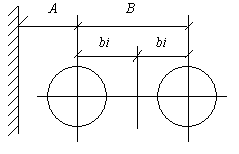 Расстояния между осями смежных трубопроводов и от трубопроводов до стенок каналов, тоннелей, галерей и стен зданий, ммТаблицаПримечания: 1. При наличии на трубопроводах арматуры или обогревающих спутников принятые по таблице расстояния А и В следует проверить из условий необходимости обеспечения расстояний в свету не менее:для неизолированных трубопроводов при Dу до 600 мм - 50 мм;для неизолированных трубопроводов при Dу свыше 600 мм и всех трубопроводов с тепловой изоляцией - 100 мм.2. Расстояние между нижней образующей труб или теплоизоляционной конструкции и полом или дном канала должно быть не менее 100 мм.3. Данные, приведенные в таблице, являются рекомендуемыми в части определения расстояний для трубопроводов с тепловой изоляцией.4. Расстояние В (между осями трубопроводов) определяется суммированием табличных размеров bi, где bi = b1, b2, ... b8.5. При расположении фланцев в разных плоскостях (в разбежку) расстояние между осями неизолированных трубопроводов следует определять суммированием b4 большего и b5  b8 меньшего диаметров.Приложение 2Расстояния от отключающей арматуры, установленной на трубопроводах горючих веществ, до цехов и установокТаблицаПриложение 3Диаметры (условные проходы) дренажных устройств и воздушников в зависимости от диаметра трубопровода, ммТаблицаПриложение 4*(рекомендуемое)утратило силуПриложение 5Выбор уплотнительной поверхности фланцевых соединенийТаблицаПримечание. В обоснованных случаях допускается применять фланцы с уплотнительными поверхностями исполнений 6, 7, 8 и 9 по ГОСТ 12815-80.СОДЕРЖАНИЕГосударственный комитет СССР по делам строительства 
(Госстрой СССР)Строительные нормыСН 527-80Государственный комитет СССР по делам строительства 
(Госстрой СССР)Инструкция по проектированию технологических стальных трубопроводов Ру до 10 МПа-ВнесенаМинистерством монтажных и специальных строительных работ СССРУтвержденапостановлением Государственного комитета СССР по делам строительстваот 4 августа 1980 г. № 120 Срок введенияв действие1 января 1982 г.ГруппаТранспортирующие веществаКатегория трубопроводовКатегория трубопроводовКатегория трубопроводовКатегория трубопроводовКатегория трубопроводовКатегория трубопроводовКатегория трубопроводовКатегория трубопроводовКатегория трубопроводовКатегория трубопроводовГруппаТранспортирующие веществаIIIIIIIIIIIIIVIVVVГруппаТранспортирующие веществаРраб, МПаtраб, СРраб, МПаtраб, СРраб, МПаtраб, СРраб, МПаtраб, СРраб, МПаtраб, САВредные:а) класс опасности 1 и 2НезависимоНезависимо--------б) класс опасности 3Св. 1,6Св. 300До 1,6До 300------БВзрыво- и пожароопасныеа) взрывоопасные вещества (ВВ); горючие газы (ГГ) в том числе сжиженныеСв. 2,5Св. 300До 2,5До 300------б) легковоспламеняющиеся жидкости (ЛВЖ)Св. 2,5Св. 300Св. 1,6 до 2,5Св. 120 до 300До 1,6До 120----в) горючие жидкости (ГЖ); горючие вещества (ГВ)Св. 6,3Св. 350Св. 2,5 до 6,3Св. 250 до 350Св. 1,6 до 2,5Св. 120 до 250До 1,6До 120--ВТрудногорючие (ТГ); негорючие (НГ)Св. 6,3Св. 350 до 450Св. 2,5 до 6,3Св. 250 до 350Св. 1,6 до 2,5Св. 120 до 250До 1,6До 120Условный проход задвижки, мм 350-600700-800100012001400Условный проход обводной линии, мм 5080100125150Условный проход трубопровода, ммТолщина теплоизоляционной конструкции, при температуре С, мм, не болееТолщина теплоизоляционной конструкции, при температуре С, мм, не болееТолщина теплоизоляционной конструкции, при температуре С, мм, не болееУсловный проход трубопровода, ммдо минус 30св. минус 30 до 20св. 20107040402510060704012060805014080100701601001308016010013010018012015015020014016020020014018025022016018030024018019035026020020040028022020045030024020050032026020060032026020070032026020080032026020090032026020010001400320260200Условный проход трубопровода,ДуИзолированные трубопроводыИзолированные трубопроводыИзолированные трубопроводыИзолированные трубопроводыИзолированные трубопроводыИзолированные трубопроводыНеизолированные трубопроводыНеизолированные трубопроводыНеизолированные трубопроводыНеизолированные трубопроводыНеизолированные трубопроводыНеизолированные трубопроводыНеизолированные трубопроводыНеизолированные трубопроводыНеизолированные трубопроводыНеизолированные трубопроводыУсловный проход трубопровода,ДуТемпература, СТемпература, СТемпература, СТемпература, СТемпература, СТемпература, СБез фланцевБез фланцевс фланцами в одной плоскости на Ру, МПас фланцами в одной плоскости на Ру, МПас фланцами в одной плоскости на Ру, МПас фланцами в одной плоскости на Ру, МПас фланцами в одной плоскости на Ру, МПас фланцами в одной плоскости на Ру, МПас фланцами в одной плоскости на Ру, МПас фланцами в одной плоскости на Ру, МПаУсловный проход трубопровода,Дуот минус 70 до минус 30от минус 70 до минус 30от минус 30 до 20от минус 30 до 20от 20 до 450от 20 до 450Без фланцевБез фланцевдо 1,6до 1,62,5 и 42,5 и 46,36,31010Условный проход трубопровода,ДуАb1Ab2Ab3Ab4Ab5Ab6Ab7Ab81018013015010015010060301007010070110801108015180130150100150100603010070100701108011080202101601701201801307040110801108012090120902522017018013019014070401109011090120100120100322401901801302001507040120100120100130100130100402401901801302001508050130100130100140110140110502702202101602301808060130110130110140120150130653002502401902702209060140120140120150130160140803102602502002802301007015013015013016013017014010037030031024034027011080160140170140180150190160125410340350280370300120100180150190160200180210180150420350360290380310130110190170200180220200230200175440370380310420350150130210180230200240210250220200450380390320430360160140220190240210260230270240225480410420350440370170150240210260230270240290260250500430440370460390190160260230280250290260330300300560480500420510430210190280260310280320290350320350610530550470550470240210310290340310350330380350400690590630530610510260240340320380360390360410390500790690730630670570320290410380440410520490600840740780680720620370340470450500470700880780820720760660410380510480550530800980860920800860740490450590550650610900103091097085091079054055064060010001130960107090010108406105607306801200123010601170100011109407106608508001400133011601270110012101040810760950900Наименование трубопроводов Объект, от которого нормируется расстояние Расстояние в свету до выступающих элементов зданий и сооружений, м Вид управления арматуройТрубопроводы горючих сжиженных газов на вводе в цех (установку) Здание цеха, граница установки 3, но не более 50 ДистанционноеТрубопроводы ЛВЖ и ГЖ на вводе в цех (установку)Здание цеха, граница установкиТо жеДистанционное при Dу свыше 400 мм; с ручным управлением при Dу до 400 ммТрубопроводы насосов и компрессоров ЛВЖ, ГЖ и ГГЗдание насосной или компрессорной станции (установки)То жеРучное управлениеОграждающие щиты или бортики открытых насосных15, но не более 50То жеТрубопроводы сжиженных газов резервуарных парков (складов)Обвалование парка (склада) сжиженных газов10, но не более 50Ручное управлениеТрубопроводы ЛВЖ и ГЖ резервуарных парковДо оси железнодорожного пути и сливоналивной эстакады15, но не более 50То жеУсловный проходУсловный проходУсловный проходУсловный проходУсловный проходДиаметр трубопроводаДиаметр дренажного устройства постоянного действияДиаметр дренажного устройства постоянного действияДренажное устройство периодического действияДренажное устройство периодического действияДиаметр трубопроводаШтуцер-карманДренажный трубопроводШтуцер для воды и веществ с нормальной вязкостью; штуцер-воздушникШтуцер для вязких и застывающих веществ25Не предусматривается15152532Не предусматривается15153240Не предусматривается15154050Не предусматривается25155065Не предусматривается25155080Не предусматривается3215501005032205012550322050150804020502001005025802501005025803001508025803501508032804002008032804502001003280500250100328060025010040807003001254010080030012550100100035015050100120035015050125140040020065125Группа трубопровода или вещество Условное давление, МПа Исполнение по ГОСТ 12815-80Высокотемпературные органические теплоносители (ВОТ) (кроме хладонов)Независимо4 - 5ХладоныНезависимо2 - 3Аадо 0,251то жесв. 0,252 - 3Аб, Б, В (кроме хладонов)до 2,51Аб, Б, В (кроме хладонов)св. 2,52 - 31. Общие указания. 12. Классификация трубопроводов. 23. Трассы и способы прокладки. 3Общие положения. 3Прокладка трубопроводов на эстакадах, высоких и низких опорах и в галереях. 4Бесканальная прокладка. 5Прокладка в каналах и тоннелях. 54. Конструктивные требования к трубопроводам.. 5Соединения трубопроводов. 6Размещение арматуры.. 7Крепление трубопроводов. 7Компенсация температурных деформаций. 7Устройства для дренажа и продувки. 85. Расчет трубопроводов на прочность. 86. Защита трубопроводов от коррозии. 87. Тепловая изоляция. 98. Испытание и очистка. 119. Материалы и изделия. 11Общие положения. 11Трубы и фасонные детали. 12Арматура. 13Фланцы.. 14Опоры и подвески. 1410. Дополнительные требования. 15Районы с сейсмичностью 8 баллов и более. 15Районы вечномерзлых грунтов. 15Приложение 1 Расстояния между осями смежных трубопроводов и от трубопроводов до стенок каналов, тоннелей, галерей и стен зданий, мм.. 16Приложение 2 Расстояния от отключающей арматуры, установленной на трубопроводах горючих веществ, до цехов и установок. 17Приложение 3 Диаметры (условные проходы) дренажных устройств и воздушников в зависимости от диаметра трубопровода, мм.. 17Приложение 4*. 18Приложение 5 Выбор уплотнительной поверхности фланцевых соединений. 18